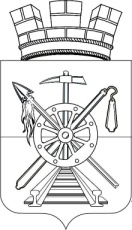 Российская Федерация Ростовская областьоктябрьский районМуниципальное образование «Каменоломненское городское поселение»Председатель собрания депутатов – глава Каменоломненского городского поселения Октябрьского районапостановлениеРуководствуясь Федеральным законом от 06.10.2003 №131-ФЗ «Об общих принципах организации местного самоуправления в Российской Федерации», руководствуясь статьями 5.1, 9, 30, 31, 32, 33 Градостроительного Кодекса Российской Федерации,  статьей 46 Устава муниципального образования «Каменоломненское городское поселение»,ПОСТАНОВЛЯЮ:1. Назначить проведение публичных слушаний по проекту внесения изменений в Правила землепользования и застройки муниципального образования «Каменоломненское городское поселение»» на 16 ноября 2020 года в 10 часов 00 минут и провести публичные слушания в зале заседаний Администрации Каменоломненского городского поселения по адресу: Ростовская область, Октябрьский район, р. п. Каменоломни, ул.Крупской, 28а.2. Установить порядок учета предложений по проекту внесения изменений в Генеральный план Каменоломненского городского поселения Октябрьского района Ростовской области» и участия граждан в его обсуждении (приложение 1).3. Настоящее постановление подлежит официальному опубликованию в газете «Сельский Вестник» и размещению на официальном сайте муниципального образования «Каменоломненское городское поселение» www.kamenolomninskoe.ru.Председатель Собрания депутатов –глава Каменоломненского городского поселения			                    	           С. Ю. ПшеничниковПорядок учета предложений по проекту внесения изменений в Правила землепользования и застройки муниципального образования «Каменоломненское городское поселение» и порядок участия граждан в его обсуждении 1. Граждане, проживающие на территории Каменоломненского городского поселения и обладающие избирательным правом, вправе принять участие в обсуждении проекта внесения изменений в Правила землепользования и застройки муниципального образования «Каменоломненское городское поселение»» (далее – проект)  на публичных слушаниях, в заседаниях Собрания депутатов Каменоломненского городского поселения и соответствующей постоянной комиссии Собрания депутатов Каменоломненского городского поселения, на которых рассматривается вопрос о проекте внесения изменений в Правила землепользования и застройки муниципального образования «Каменоломненское городское поселение» и путем внесения предложений к указанному проекту.2. Публичные слушания с участием жителей Каменоломненского городского поселения по проекту состоятся 16.11.2020 года в 10 часов 00 минут в зале заседаний Администрации Каменоломненского городского поселения по адресу: Ростовская область, Октябрьский район, р.п.Каменоломни, ул. Крупской, 28а.3. Предложения по проекту принимаются по адресу: 346480, Ростовская область, Октябрьский район, п. Каменоломни, ул. Крупской, 28а, кабинет Председателя Собрания депутатов - главы Каменоломненского городского поселения, со дня официального опубликования указанного проекта, в письменном виде, только в отношении положений, содержащихся в проекте (тел. для справок 8(86360) 2-37-78), и оформляются в виде таблицы:4. Предложения должны соответствовать Конституции Российской Федерации, федеральному и областному законодательству, не допускать противоречия либо несогласованности проекта внесения изменений в Правила землепользования и застройки муниципального образования «Каменоломненское городское поселение» с положениями Градостроительного кодекса Российской Федерации, Устава муниципального образования «Каменоломненское городское поселение».5. Предложения, внесенные с нарушением установленных требований, рассмотрению не подлежат.6.  Поступившие от населения замечания и предложения по проекту внесения изменений в Правила землепользования и застройки муниципального образования «Каменоломненское городское поселение» рассматриваются на заседании соответствующей постоянной комиссии Собрания депутатов Каменоломненского городского поселения или на заседании Собрания депутатов Каменоломненского городского поселения. На их основе депутатами Собрания депутатов Каменоломненского городского поселения могут быть внесены поправки к проекту внесения изменений в Правила землепользования и застройки муниципального образования «Каменоломненское городское поселение».7. Публичные слушания по проекту внесения изменений в Правила землепользования и застройки муниципального образования «Каменоломненское городское поселение» проводятся в порядке, установленном Уставом муниципального образования «Каменоломненское городское поселение» и настоящим порядком.8. На публичных слушаниях председательствует председатель Собрания депутатов - глава Каменоломненского городского поселения (заместитель председателя Собрания депутатов Каменоломненского городского поселения, в случае отсутствия председателя Собрания депутатов - главы Каменоломненского городского поселения). 	9. Для ведения протокола публичных слушаний председательствующий определяет секретаря публичных слушаний.10. О результатах публичных слушаний составляется заключение, подписываемое председательствующим на публичных слушаниях. Заключение о результатах публичных слушаний подлежит официальному опубликованию не позднее чем через 30 календарных дней со дня окончания публичных слушаний.11. Поступившие от населения замечания и предложения по проекту носят рекомендательный характер. Указанные замечания и предложения учитываются при подготовке заключения и рассматриваются на заседании Собрания депутатов Каменоломненского городского поселения.Председатель Собрания депутатов –глава Каменоломненского городского поселения					                 С. Ю. Пшеничников12.10.2020№ 18р.п. КаменоломниО проведении публичных слушаний по проекту внесения изменений в Правила землепользования и застройки муниципального образования «Каменоломненское городское поселение»Приложение к постановлениюПредседателя собрания депутатов - главыКаменоломненского городского поселенияот 12.10.2020 № 18N 
п/пФормулировка
вопроса   Текст   
предложенияФ.И.О., адрес места  жительства гражданина, внесшего предложение Личная 
подпись